Утверждаю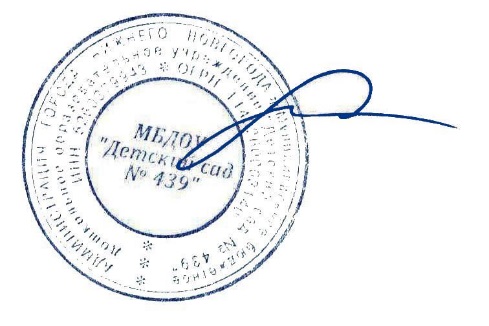 Заведующий МБДОУ № 439__________ А.В.Коротких«_31_»  августа 2017г.Комплексно-тематическое планирование организованной образовательной деятельности2017-2018 у.г.Комплексно-тематическое планирование организованной образовательной деятельности2017-2018у.гКомплексно-тематическое планирование организованной образовательной деятельности2017-2018у.г.Комплексно-тематическое планирование организованной образовательной деятельности2017-2018у.г.Комплексно-тематическое планирование организованной образовательной деятельности2017-2018у.г.Комплексно-тематическое планирование организованной образовательной деятельности2017-2018у.г.1 младшая1 младшая1 младшаяОбщая тема на периодДатыТемыДетский сад1.09-15.09Здравствуй, детский сад!Детский сад1.09-15.09Мои друзья, воспитатели, няни.Осень18.09-29.09Осень.Что изменилось(природа, одежда людей)Осень18.09-29.09Осенний урожай (фрукты, овощи , грибы, ягоды)Я в мире человек2.10-13.10Я и моя семья.Я в мире человек2.10-13.10Что такое хорошо, что такое плохо?Мой дом16.10-3.11Родной город. Где я живу.Мой дом16.10-3.11Мой город. Транспорт.Мой дом16.10-3.11Мой город. Городские профессии.Живой уголок7.11-17.11Комнатные растения.Живой уголок7.11-17.11Аквариум.Мы помощники20.11-01.12Что мы умеемМы помощники20.11-01.12Помогаем взрослымНовогодний праздник04.12-29.12Скоро праздник Новый год!Новогодний праздник04.12-29.12Подарки к Новому году.Зима10.01-2.02Что изменилось зимой. Природа, одежда людей.Зима10.01-2.02Лесные звери и птицы зимойЗима10.01-2.02Домашние животные и птицы.Мамин день5.02-09.03Маму милую свою очень сильно я люблюМамин день5.02-09.03Я с бабушкой своею дружу давным-давно...Мамин день5.02-09.03Поздравляем мамНародная игрушка12.03-30.03Сказка сказывается (фольклор)Народная игрушка12.03-30.03Народное творчество (игры)Народная игрушка12.03-30.03Народная игрушкаВесна2.04-27.04Весна идет-весне дорогу. Изменения в природе, одежда людей.Весна2.04-27.04Лесные звери и птицы весной.Весна2.04-27.04Домашние животные и птицы.Лето30.04-31.05Лето. Изменения в природе, одежде людей.Лето30.04-31.05Дары лета (овощи, фрукты, ягоды)Лето30.04-31.05Животные жарких стран.2 младшая2 младшая2 младшаяОбщая тема на периодДатыТемыДетский сад1.09-15.09Мы пришли в детский сад!Детский сад1.09-15.09Кто встречает нас в детском садуОсень18.09-29.09Осень. Что изменилось(природа, одежда людей)Осень18.09-29.09Осенний урожай. Фрукты, ягоды, овощи, грибы.Осень18.09-29.09Домашние и лесные животные и птицы осенью.Я и моя семья2.10-13.10Что я знаю о себе и своей семье.Я и моя семья2.10-13.10Здоровый образ жизни.Мой дом, мой город16.10-3.11Мой дом. Мебель, бытовые приборы, предметы домашнего обихода.Мой дом, мой город16.10-3.11Транспорт. Правила дорожного движения.Мой дом, мой город16.10-3.11Городские профессии.Живой уголок7.11-17.11Комнатные растения.Живой уголок7.11-17.11Аквариум.Мы помощники20.11-01.12Что мы умеемМы помощники20.11-01.12Помогаем взрослымНовогодний праздник04.12-29.12Скоро праздник Новый год!Новогодний праздник04.12-29.12Подарки к Новому году.Зима10.01-9.02Что изменилось зимой. Природа, одежда людей.Зима10.01-9.02Лесные звери и птицы зимойЗима10.01-9.02Домашние животные и птицы.Зима10.01-9.02Зимние виды спорта.Зима10.01-9.02Зимние чудеса. Вода и лед.Зима10.01-9.02Животные Севера.День защитника Отечества12.02-22.02Мы-защитники Родины. Военные профессии.День защитника Отечества12.02-22.02Праздник пап.8 Марта26.02-09.03Моя семья8 Марта26.02-09.03Праздник мам и бабушекЗнакомство с народной культурой и традициями12.03-30.03Сказка сказывается (фольклор)Знакомство с народной культурой и традициями12.03-30.03Народные промыслыЗнакомство с народной культурой и традициями12.03-30.03Народная игрушкаВесна2.04-27.04Весна идет-весне дорогу. Изменения в природе, одежда людей.Весна2.04-27.04Красавица веснаВесна2.04-27.04Домашние и дикие животные и птицы весной.Лето30.04-31.05Лето. Изменения в природе, одежде людей.Лето30.04-31.05Дары лета. Сад и огород.Лето30.04-31.05Летние чудеса. Вода и песок.Лето30.04-31.05Животные жарких стран.средняясредняясредняяОбщая тема на периодДатыТемыДень знаний1.09-8.09Нас встречает детский садДень знаний1.09-8.09Кто работает в детском садуОсень11.09-29.09Осень. Что изменилось (природа, одежда людей)Осень11.09-29.09Собираем урожай. Сельское хозяйство.Осень11.09-29.09Правила поведения в природе.Я в мире человек2.10-20.10Что я знаю о себеЯ в мире человек2.10-20.10Моя большая семьяЯ в мире человек2.10-20.10Профессии. Кем работают мои родители.Мой город, моя страна.23.10-10.11Мой родной край.Мой город, моя страна.23.10-10.11Мы-пешеходы. Транспорт.Мой город, моя страна.23.10-10.11Правила дорожного движения.Уголок природы13.11-24.11Комнатные растения.Уголок природы13.11-24.11Аквариум.Мы-помощники27.11-8.12Что мы умеемМы-помощники27.11-8.12Помогаем взрослым.Новый год11.12-29.12Скоро праздник Новый год!Новый год11.12-29.12Подарки к Новому году.Зима10.01-09.02Что изменилось зимой. Живая и неживая природа, одежда людейЗима10.01-09.02Лесные звери и птицы зимойЗима10.01-09.02Домашние животные и птицы.Зима10.01-09.02Кто живет в Арктике и Антарктике.Зима10.01-09.02Зимние виды спорта.Зима10.01-09.02Зимние чудеса. Вода, снег и лед.День защитника Отечества12.02-22.02Былинные герои.День защитника Отечества12.02-22.02Наша армия. Военные профессии, техника.8 Марта26.02-09.03Моя семья.8 Марта26.02-09.03Праздник мам и бабушек.Знакомство с народной культурой и традициями12.03-30.03Сказка сказывается (фольклор)Знакомство с народной культурой и традициями12.03-30.03Народные промыслыЗнакомство с народной культурой и традициями12.03-30.03Народная игрушкаВесна2.04-27.04Весна идет-весне дорогу. Изменения в живой и неживой природе.Весна2.04-27.04Труд людей весной.День Победы30.04-11.05Защитники Родины. Ветераны войны.День Победы30.04-11.05Праздник День Победы.Лето14.05-31.05Лето. Изменения в природе, одежде людей.Лето14.05-31.05Летние виды спорта.Лето14.05-31.05Как вести себя на природе.Лето14.05-31.05Дары лета. Сад и огород.Лето14.05-31.05Летние чудеса. Вода и песок.Лето14.05-31.05Животные жарких стран.старшаястаршаястаршаяОбщая тема на периодДатыТемыДень знаний1.09-8.09Мы будущие школьникиДень знаний1.09-8.09Кто работает в детском садуОсень11.09-6.10Осень. Что изменилось (природа, одежда людей)Осень11.09-6.10Труд людей осенью.  Профессии села.Осень11.09-6.10Природа нашей планеты. Времена года.Осень11.09-6.10Правила поведения в природеУголок природы в детском саду9.10-20.10Ухаживаем за комнатными растениями.Уголок природы в детском саду9.10-20.10Обитатели живого уголка.День народного единства23.10-10.11Родная страна. Москва-столица нашей Родины.День народного единства23.10-10.11Мой родной край.День народного единства23.10-10.11Мой город.Я вырасту здоровым13.11-8.12Что я знаю о себе.Я вырасту здоровым13.11-8.12Здоровый образ жизни.Я вырасту здоровым13.11-8.12Безопасная жизнедеятельность человекаЯ вырасту здоровым13.11-8.12Правила дорожного движения.Новый год11.12-29.12Скоро праздник Новый год!Новый год11.12-29.12Подарки к Новому году.Новый год11.12-29.12Новый год шагает по планетеЗима10.01-9.02Что изменилось зимой. Живая и неживая природа, одежда людейЗима10.01-9.02Лесные звери и птицы зимойЗима10.01-9.02Кто живет в Арктике и Антарктике.Зима10.01-9.02Зимние виды спортаЗима10.01-9.02Зимние чудеса. Вода, снег и лед.День защитника Отечества12.02-22.02Наша армия.День защитника Отечества12.02-22.02Защитники Родины.Международный женский день26.02-07.03Готовимся к празднику всех женщин.Международный женский день26.02-07.03Подарки к 8 марта.Народная культура и традиции12.03-30.03Народная культураНародная культура и традиции12.03-30.03Декоративно-прикладное искусствоНародная культура и традиции12.03-30.03Народная игрушкаВесна2.04-27.04Весна идет-весне дорогу.  Живая и неживая природа весной.Весна2.04-27.04Перелетные птицы.Весна2.04-27.04Труд людей весной.День Победы30.04-10.05От былинных богатырей до Героев Великой Отечественной войны.День Победы30.04-10.05Памятники героям Великой Отечественной войныЛето14.05-31.05Лето. Изменения в природе, одежде людей.Лето14.05-31.05Летние виды спорта.Лето14.05-31.05Как вести себя на природе.Лето14.05-31.05Дары лета. Сад и огород.Лето14.05-31.05Летние чудеса. Вода и песок.Лето14.05-31.05Животные жарких стран.подготовительнаяподготовительнаяподготовительнаяОбщая тема на периодДатыТемыДень знаний1.09-8.09Мы будущие школьникиДень знаний1.09-8.09Школа. Учитель и ученик.Осень11.09-6.10Осень. Что изменилось (природа, одежда людей)Осень11.09-6.10Труд людей осенью. Профессии села.Осень11.09-6.10Природа нашей планеты. Времена года.Осень11.09-6.10Правила поведения в природеМой город, моя страна, моя планета.9.10-20.10Родной крайМой город, моя страна, моя планета.9.10-20.10Земля наш общий домДень народного единства23.10-3.11Моя Родина - РоссияДень народного единства23.10-3.11Единство народовЯ вырасту здоровым7.11-24.11Что я знаю о себе.Я вырасту здоровым7.11-24.11Здоровый образ жизни.Я вырасту здоровым7.11-24.11Безопасная жизнедеятельность человекаЯ вырасту здоровым7.11-24.11Правила дорожного движения.Уголок природы в детском саду27.11-8.12Ухаживаем за комнатными растениями.Уголок природы в детском саду27.11-8.12Обитатели живого уголка.Новый год11.12-29.12Скоро праздник Новый год!Новый год11.12-29.12Подарки к Новому году.Новый год11.12-29.12Новый год шагает по планете.Зима10.01-9.02Что изменилось зимой. Живая и неживая природа, одежда людейЗима10.01-9.02Лесные звери и птицы зимойЗима10.01-9.02Кто живет в Арктике и Антарктике.Зима10.01-9.02Зимние виды спортаЗима10.01-9.02Зимние чудеса. Вода, снег и лед.День защитника Отечества12.02-22.02Наша армия.День защитника Отечества12.02-22.02Защитники Родины.Международный женский день26.02-07.03Готовимся к празднику всех женщин.Международный женский день26.02-07.03Подарки к 8 марта.Народная культура и традиции12.03-23.03Народная культураНародная культура и традиции12.03-23.03Декоративно-прикладное искусствоВесна26.03-27.04Весна идет-весне дорогу.  Живая и неживая природа весной.Весна26.03-27.04Перелетные птицы.Весна26.03-27.04Труд людей весной.День Победы30.04-10.05От былинных богатырей до Героев Великой Отечественной войны.День Победы30.04-10.05Памятники героям Великой Отечественной войныЛето10.05-25.05Лето. Изменения в природе, одежде людей.Лето10.05-25.05Летние виды спорта.Лето10.05-25.05Как вести себя на природе.Лето10.05-25.05Дары лета. Сад и огород.До свидания, детский сад! Здравствуй, школа!28.05-31.05Мы будущие первоклассники